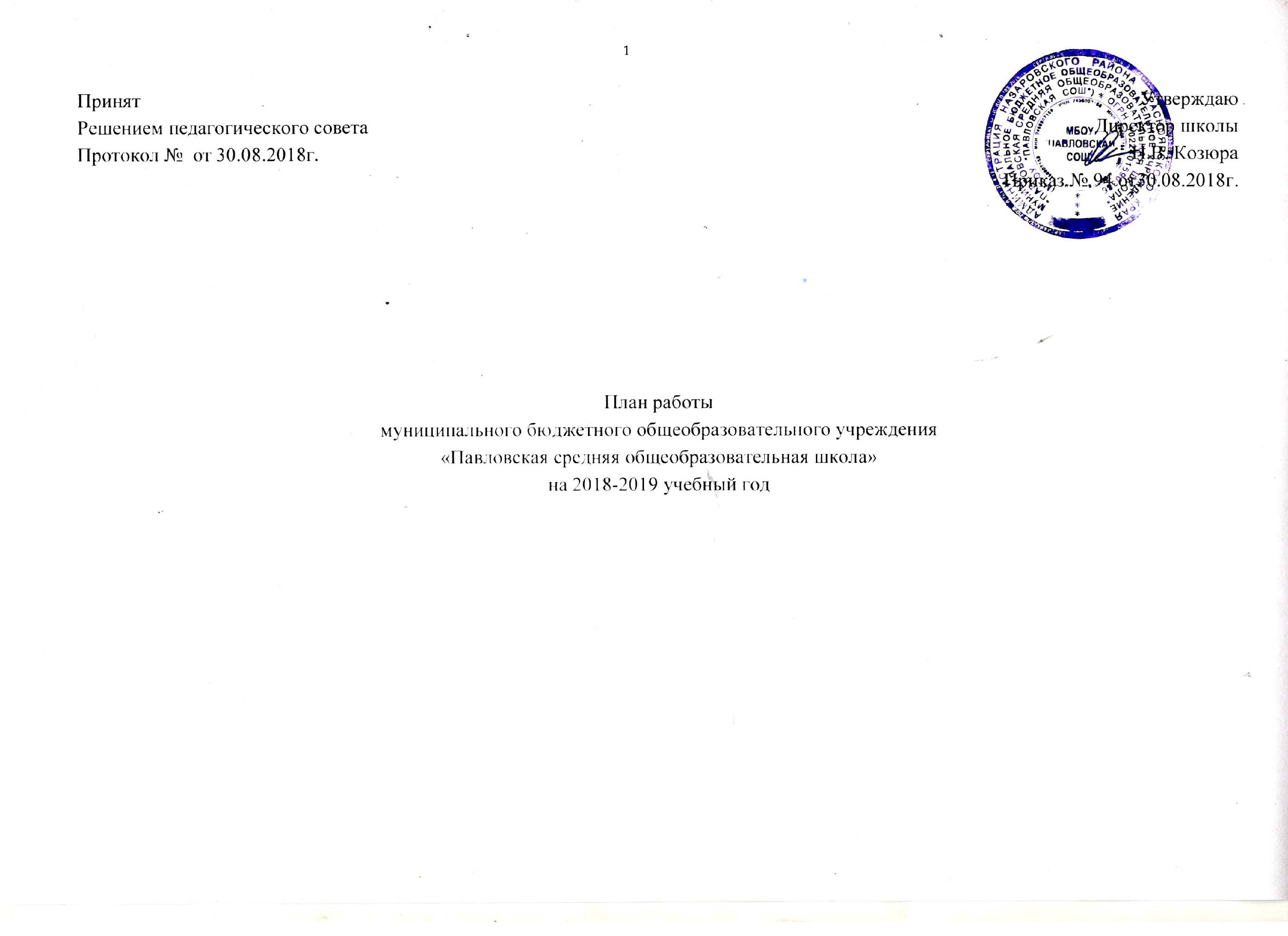 Цель: Обеспечение доступного и качественного образования в ОУ в соответствии со стратегией развития российского образования,  с Программой повышения качества образования.Задачи: 1. Обеспечение доступности и качества общего и дополнительного образования. Повысить персональную ответственность педагогов за конечные результаты своего труда.Достижение уровня краевых показателей по результатам ККР, ГИА, ЕГЭ по русскому языку и предметам по выбору.             2. Подготовка к реализации ФГОС в 9 классах и к введению ФГОС в старшей школе.Начать подготовку к изменению учебного плана старшей школы по ФГОС.             3. Развитие кадрового потенциала.Создание условий педагогам для обеспечение методической поддержки по реализации достижения нового качества образования через семинары, курсы ИПК, через работу творческих групп.               4. Сохранение и укрепление здоровья школьников: Организовать качественную подготовку спортсменов к   соревнованиям, Привлечь максимальное количество детей к систематическим занятиям физкультурой и спортом;              5. Развитие системы поддержки талантливых детей :Обеспечение результативного участия талантливых детей в муниципальной олимпиаде через вовлечение учащихся в компетентностные игры, проведение интеллектуальных игр, дебатов.ПЛАН РАБОТЫ МБОУ «Павловская средняя школа» на 2018-2019 учебный годЦель:ПЛАНВОСПИТАТЕЛЬНОЙ  РАБОТЫ  МБОУ «ПАВЛОВСКАЯ СРЕДНЯЯ ОБЩЕОБРАЗОВАТЕЛЬНАЯ ШКОЛА»НА  2018-2019  УЧЕБНЫЙ  ГОДЦЕЛЬ: Создание условий, способствующих развитию интеллектуальных, творческих,  личностных  качеств учащихся, их социализации и адаптации в обществе на основе принципов самоуправления.ЗАДАЧИ: 1) Вовлечь каждого ученика школы в воспитательный процесс.                   2) Развивать у учащихся самостоятельность, ответственность, инициативу, творчество.                   3) Развивать физически здоровую личность.                   4) Развивать самоуправление учеников и учителей.                   5) Создать  ситуацию «успеха» для каждого ученика.                   6) Повысить уровень профессиональной культуры и педагогического мастерства учителя для   сохранения стабильно положительных  результатов в обучении и воспитании учащихся.                   7) Обеспечить развитие позитивных социальных практик (РДШ, службы  школьной медиации) для   профилактики деструктивного поведения, обесценивания нравственных жизненных оснований, развития умений позитивного разрешения конфликтов.                    8) Обеспечить  эффективную работу по развитию  способностей и талантов у детей направленную на самоопределение, их профессиональную ориентацию и социализацию.ПРИОРИТЕТНЫЕ  НАПРАВЛЕНИЯ В  ВОСПИТАТЕЛЬНОЙ  РАБОТЕ:-гражданско-патриотическое воспитание;-духовно-нравственное воспитание и экологическое воспитание;-физкультурно-оздоровительное воспитание;-самоуправление;- профориентационное и трудовое воспитание;- семейное воспитание.СЕНТЯБРЬМесячник  «Золотая осень»ОКТЯБРЬМесячник «Твори добро…». НОЯБРЬМесячник « Читаем с удовольствием».ДЕКАБРЬ«Новый год у ворот!»ЯНВАРЬМесячник «Зимние забавы»ФЕВРАЛЬ«Месячник военно- патриотического и гражданского воспитания»МАРТ«Месячник по профориентации»АПРЕЛЬ
Месячник « В здоровом теле…»МАЙ
«Помним дни былые…»ДиагностикиРАЗДЕЛЫРАЗДЕЛЫРАЗДЕЛЫРАЗДЕЛЫРАЗДЕЛЫРАЗДЕЛЫРАЗДЕЛЫРАЗДЕЛЫРАЗДЕЛЫРАЗДЕЛЫРАЗДЕЛЫРАЗДЕЛЫРАЗДЕЛЫРАЗДЕЛЫРАЗДЕЛЫРАЗДЕЛЫЗаседанияпедагогического совета.Заседаниямалыхпедагогических советовЗаседанияпедагогического совета.Заседаниямалыхпедагогических советовСовещанияпри директоре,зам. директорепо УВР и ВР.Совещанияпри директоре,зам. директорепо УВР и ВР.вшк»вшк»вшк»Методическаяработа идеятельностьметодическихобъединенийМетодическаяработа идеятельностьметодическихобъединенийОбеспечениедоступногообразованияОбеспечениедоступногообразованияОбеспечениедоступногообразованияВоспитательная работаВоспитательная работаРабота с родителямиРабота с родителямиАВГУСТАВГУСТАВГУСТАВГУСТАВГУСТАВГУСТАВГУСТАВГУСТАВГУСТАВГУСТАВГУСТАВГУСТАВГУСТАВГУСТАВГУСТАВГУСТПедсовет: «Изменения в деятельности школы»Вступление в проект «Повышение качества образования»;Принятия плана работы  на новый учебный годУтверждение уч. плана, календарного графика, УМКПедсовет: «Изменения в деятельности школы»Вступление в проект «Повышение качества образования»;Принятия плана работы  на новый учебный годУтверждение уч. плана, календарного графика, УМКОрганизованное начало учебного года   (подвоз учащихся, организация питания, режим работы, дежурство, обеспеченность учебниками, школьная форма)Выполнение закона о всеобуче.Организованное начало учебного года   (подвоз учащихся, организация питания, режим работы, дежурство, обеспеченность учебниками, школьная форма)Выполнение закона о всеобуче.Организованное начало учебного года   (подвоз учащихся, организация питания, режим работы, дежурство, обеспеченность учебниками, школьная форма)Выполнение закона о всеобуче.Обеспечение учащихся учебниками и необходимыми принадлежностямиОбеспечение учащихся учебниками и необходимыми принадлежностямиАнкетирование педагогов и выбор творческих группАнкетирование педагогов и выбор творческих группСбор данных о трудоустройстве выпускников 9 и 11 классов. (Подтверждающие документы об обучении учащихся) Социализация учащихся 9 класса 8 вида.(Атоманов В.)Сбор данных о трудоустройстве выпускников 9 и 11 классов. (Подтверждающие документы об обучении учащихся) Социализация учащихся 9 класса 8 вида.(Атоманов В.)Акция «Помоги пойти в школу»Акция «Помоги пойти в школу»Акция «Помоги пойти в школу»Консультации психолога для детей, идущих в 1 классКонсультации психолога для детей, идущих в 1 классСЕНТЯБРЬСЕНТЯБРЬСЕНТЯБРЬСЕНТЯБРЬСЕНТЯБРЬСЕНТЯБРЬСЕНТЯБРЬСЕНТЯБРЬСЕНТЯБРЬСЕНТЯБРЬСЕНТЯБРЬСЕНТЯБРЬСЕНТЯБРЬСЕНТЯБРЬСЕНТЯБРЬСЕНТЯБРЬМП-инструктаж по ведению школьной документацииСоставление плана работы попреемственное ти : д/сад- школа, 4-5 классов, 9-10МП-инструктаж по ведению школьной документацииСоставление плана работы попреемственное ти : д/сад- школа, 4-5 классов, 9-101. Организация работы школы (комплектование, нагрузка учителей, корректировка плана работы на учебный год,подготовка материалов отчетности, учебный план)1. Организация работы школы (комплектование, нагрузка учителей, корректировка плана работы на учебный год,подготовка материалов отчетности, учебный план)Проверка наличия рабочих программ по предметам, планов работы кружков, ГПД.Стартовый контроль знаний. Техника чтения 2- 5кл.Изучение интересов и склонностей учащихся.Адаптация уч-ся 10 класса. Посвящение в 10-классники. 5.Подготовка документов на аттестацию ( Пальмин СА) (Волкова Л.Г., Студенов В.В.)6. Проверка журналов.Проверка наличия рабочих программ по предметам, планов работы кружков, ГПД.Стартовый контроль знаний. Техника чтения 2- 5кл.Изучение интересов и склонностей учащихся.Адаптация уч-ся 10 класса. Посвящение в 10-классники. 5.Подготовка документов на аттестацию ( Пальмин СА) (Волкова Л.Г., Студенов В.В.)6. Проверка журналов.Проверка наличия рабочих программ по предметам, планов работы кружков, ГПД.Стартовый контроль знаний. Техника чтения 2- 5кл.Изучение интересов и склонностей учащихся.Адаптация уч-ся 10 класса. Посвящение в 10-классники. 5.Подготовка документов на аттестацию ( Пальмин СА) (Волкова Л.Г., Студенов В.В.)6. Проверка журналов.1.М/С.1.Утверждение рабочих программ по предметам учебного плана. 2. Утверждение графика проведения школьных олимпиад, предметных недель.3.Совещание кл.рук«Планирование работы на 2018-2019уч.год.4. Неделя Математики и информатики5. Запуск работы в группах.1.М/С.1.Утверждение рабочих программ по предметам учебного плана. 2. Утверждение графика проведения школьных олимпиад, предметных недель.3.Совещание кл.рук«Планирование работы на 2018-2019уч.год.4. Неделя Математики и информатики5. Запуск работы в группах.Учет детей от 0 до 18 лет.Комплектование1,5,10-х классов.3.Организация работы ГПД.4. Организаци я работы кружков, секций.5. Охват горячим питанием учащихся.6. Организация работы с одаренными детьми и детьми, не мотивированных к обучению.Учет детей от 0 до 18 лет.Комплектование1,5,10-х классов.3.Организация работы ГПД.4. Организаци я работы кружков, секций.5. Охват горячим питанием учащихся.6. Организация работы с одаренными детьми и детьми, не мотивированных к обучению.Месячник«Внимание,дети!»1.Выборыклассногосамоуправления.2. Выпускклассныхуголков.3. Деньздоровья. Турпоход4. Акция «Будь богаче — принимай других»5.Смотр классных уголков6.Осенние праздникиМесячник«Внимание,дети!»1.Выборыклассногосамоуправления.2. Выпускклассныхуголков.3. Деньздоровья. Турпоход4. Акция «Будь богаче — принимай других»5.Смотр классных уголков6.Осенние праздникиМесячник«Внимание,дети!»1.Выборыклассногосамоуправления.2. Выпускклассныхуголков.3. Деньздоровья. Турпоход4. Акция «Будь богаче — принимай других»5.Смотр классных уголков6.Осенние праздники1. Общешкольноесобрание:«Основныенаправлениядеятельности на2018-2019 уч. год»1 класс: Первые дни ребенка в школе.1. Общешкольноесобрание:«Основныенаправлениядеятельности на2018-2019 уч. год»1 класс: Первые дни ребенка в школе.ОКТЯБРЬОКТЯБРЬОКТЯБРЬОКТЯБРЬОКТЯБРЬОКТЯБРЬОКТЯБРЬОКТЯБРЬОКТЯБРЬОКТЯБРЬОКТЯБРЬОКТЯБРЬОКТЯБРЬОКТЯБРЬОКТЯБРЬОКТЯБРЬИтоги стартового контроля (УВР)Организация дополнительного образования и внеурочной деятельности в школе (ВР)ПМПК № IАдаптация учащихся 10 класса (Д)Итоги стартового контроля (УВР)Организация дополнительного образования и внеурочной деятельности в школе (ВР)ПМПК № IАдаптация учащихся 10 класса (Д)Адаптация обучающихся 1-х, 5- х к условиям обучения.Ведение дневников обучающихсяПодготовка документов на аттестацию(Студенов В.В.)Уровень воспитанности обучающихсяЗанятость учащихся «группы риска» во внеурочное времяМониторинг УО в 4,9,11 кл.Адаптация обучающихся 1-х, 5- х к условиям обучения.Ведение дневников обучающихсяПодготовка документов на аттестацию(Студенов В.В.)Уровень воспитанности обучающихсяЗанятость учащихся «группы риска» во внеурочное времяМониторинг УО в 4,9,11 кл.Адаптация обучающихся 1-х, 5- х к условиям обучения.Ведение дневников обучающихсяПодготовка документов на аттестацию(Студенов В.В.)Уровень воспитанности обучающихсяЗанятость учащихся «группы риска» во внеурочное времяМониторинг УО в 4,9,11 кл.Неделя начальных классов. Компетентностная игра с уч-ся 3-4 класса « Икибуки»Работа в группахМО коррек. Классов.Оформление листов профессионального роста учителя.Осенний мониторинг.Неделя начальных классов. Компетентностная игра с уч-ся 3-4 класса « Икибуки»Работа в группахМО коррек. Классов.Оформление листов профессионального роста учителя.Осенний мониторинг.1. Посещаемость занятий учащимися «группы риска», стоящих на ВШК, ПДН.2.Обследование семей опекаемых.3.Проведениеотборочныхшкольныхпредметныхолимпиад.4.Соблюдение режима работы ГПД1. Посещаемость занятий учащимися «группы риска», стоящих на ВШК, ПДН.2.Обследование семей опекаемых.3.Проведениеотборочныхшкольныхпредметныхолимпиад.4.Соблюдение режима работы ГПДМесячник«Золотаяосень»1.День пожилого человека.2.день учителя.3.посвещение в ученики.4. Акция «Осенняя неделя добра».5. Соревнования по шашкам, шахматам, теннису.6. День здоровья (акция «Здоровье молодежи – богатство края»7. Рейд по внешнему видуМесячник«Золотаяосень»1.День пожилого человека.2.день учителя.3.посвещение в ученики.4. Акция «Осенняя неделя добра».5. Соревнования по шашкам, шахматам, теннису.6. День здоровья (акция «Здоровье молодежи – богатство края»7. Рейд по внешнему видуМесячник«Золотаяосень»1.День пожилого человека.2.день учителя.3.посвещение в ученики.4. Акция «Осенняя неделя добра».5. Соревнования по шашкам, шахматам, теннису.6. День здоровья (акция «Здоровье молодежи – богатство края»7. Рейд по внешнему виду1. классные родительские собрания2 класс: первые отметки1. классные родительские собрания2 класс: первые отметкиНОЯБРЬНОЯБРЬНОЯБРЬНОЯБРЬНОЯБРЬНОЯБРЬНОЯБРЬНОЯБРЬНОЯБРЬНОЯБРЬНОЯБРЬНОЯБРЬНОЯБРЬНОЯБРЬНОЯБРЬНОЯБРЬ1.Педсовет:Итоги 1 четверти.Организация преемственности1.Педсовет:Итоги 1 четверти.Организация преемственности1 .Работа ПМПК №2 Адаптация уч-ся 1 класса. (Д)2. Адаптация  уч-ся  5 класса3 .Итогичетвертныхконтрольных работ по математики, русскому языку.4.Итоги проверки документации (журналы, тетради, дневники) (УВР)1 .Работа ПМПК №2 Адаптация уч-ся 1 класса. (Д)2. Адаптация  уч-ся  5 класса3 .Итогичетвертныхконтрольных работ по математики, русскому языку.4.Итоги проверки документации (журналы, тетради, дневники) (УВР)1. Инспекция курсов по выбору в 9 кл., факультативы в 10-11 кл. 3.Проверка УО: Мониторинг предметных заданий в 2-3 классах.4. организация и ведение внеурочной деятельности 1-8 классы по ФГОС5.Состояние преподавания в Захаринской м/к школе7. Краевая к.р. по естествознанию в 8 кл. (физика, химия, биология, география)8. Документы на аттестацию (Пашкова А.В.)1. Инспекция курсов по выбору в 9 кл., факультативы в 10-11 кл. 3.Проверка УО: Мониторинг предметных заданий в 2-3 классах.4. организация и ведение внеурочной деятельности 1-8 классы по ФГОС5.Состояние преподавания в Захаринской м/к школе7. Краевая к.р. по естествознанию в 8 кл. (физика, химия, биология, география)8. Документы на аттестацию (Пашкова А.В.)1. Инспекция курсов по выбору в 9 кл., факультативы в 10-11 кл. 3.Проверка УО: Мониторинг предметных заданий в 2-3 классах.4. организация и ведение внеурочной деятельности 1-8 классы по ФГОС5.Состояние преподавания в Захаринской м/к школе7. Краевая к.р. по естествознанию в 8 кл. (физика, химия, биология, география)8. Документы на аттестацию (Пашкова А.В.)1. Неделячтения2.М/С:Технологии развитиякритического мышления.3. Курсовая подготовка учителей русского языка, семинар с учителями математики.3. П1. Неделячтения2.М/С:Технологии развитиякритического мышления.3. Курсовая подготовка учителей русского языка, семинар с учителями математики.3. П1.Посещаемость кружков,секций,вовлеченность учащихся«группыриска»2. Организация консультаций для уч-ся с проблемами в обучении.3.Организация работы в м\к школах.4.Санитарно-гигиеническоесостояниекабинетов.1.Посещаемость кружков,секций,вовлеченность учащихся«группыриска»2. Организация консультаций для уч-ся с проблемами в обучении.3.Организация работы в м\к школах.4.Санитарно-гигиеническоесостояниекабинетов.Подготовка ко Дню республики.Рейд по санитарному состоянию кабинетовСоциально - психологическое тестирование 10 классПодготовка ко Дню республики.Рейд по санитарному состоянию кабинетовСоциально - психологическое тестирование 10 классПодготовка ко Дню республики.Рейд по санитарному состоянию кабинетовСоциально - психологическое тестирование 10 класс1. Родит, собрания в 1 -кл» Советы родителям»2. Родительски е собрания с социальным педагогом.1. Родит, собрания в 1 -кл» Советы родителям»2. Родительски е собрания с социальным педагогом.ДЕКАБРЬДЕКАБРЬДЕКАБРЬДЕКАБРЬДЕКАБРЬДЕКАБРЬДЕКАБРЬДЕКАБРЬДЕКАБРЬДЕКАБРЬДЕКАБРЬДЕКАБРЬДЕКАБРЬДЕКАБРЬДЕКАБРЬДЕКАБРЬ1. Подведение итогов предметных олимпиад.2.Итоги мониторинга в 2-3 кл.3.Организация и проведение новогодних праздников, каникул.  (ВР)1. Подведение итогов предметных олимпиад.2.Итоги мониторинга в 2-3 кл.3.Организация и проведение новогодних праздников, каникул.  (ВР)1.Выполнение учебных программ2.Административный контроль в 9 классе3. Состояние и проверка тетрадей по русскому языку и математике в 2-11 классах (эксперты).4.Проверка УО:Мониторинг в 4,9,11 кл.5. Преподавание биологии в 8-9кл.6.Состояние работы ДО1.Выполнение учебных программ2.Административный контроль в 9 классе3. Состояние и проверка тетрадей по русскому языку и математике в 2-11 классах (эксперты).4.Проверка УО:Мониторинг в 4,9,11 кл.5. Преподавание биологии в 8-9кл.6.Состояние работы ДО1.Выполнение учебных программ2.Административный контроль в 9 классе3. Состояние и проверка тетрадей по русскому языку и математике в 2-11 классах (эксперты).4.Проверка УО:Мониторинг в 4,9,11 кл.5. Преподавание биологии в 8-9кл.6.Состояние работы ДО1.Семинар кл.рук. «Система работы классного руководителя с родителями»2.М/О: «Техники формирующего оценивания»3.День науки в школе.4. Итоговое сочинение в 11 классе.1.Семинар кл.рук. «Система работы классного руководителя с родителями»2.М/О: «Техники формирующего оценивания»3.День науки в школе.4. Итоговое сочинение в 11 классе.1. Посещаемость уч-ся школы.2.Качество питания1. Посещаемость уч-ся школы.2.Качество питания1. День Республики.2. День здоровья.3. Лыжное гонки.4. Школьный конкурс новогодних газет.5. Новогодние праздники.6. Рейд по посещаемости и опозданиям7. Участие в районном конкурсе «Зимняя планета детства»8. «Мой рождественский дом»9. оценка уровня шк. мотив.1. День Республики.2. День здоровья.3. Лыжное гонки.4. Школьный конкурс новогодних газет.5. Новогодние праздники.6. Рейд по посещаемости и опозданиям7. Участие в районном конкурсе «Зимняя планета детства»8. «Мой рождественский дом»9. оценка уровня шк. мотив.1. День Республики.2. День здоровья.3. Лыжное гонки.4. Школьный конкурс новогодних газет.5. Новогодние праздники.6. Рейд по посещаемости и опозданиям7. Участие в районном конкурсе «Зимняя планета детства»8. «Мой рождественский дом»9. оценка уровня шк. мотив.1. Общешкольное родителькое собрание:2. Классные родительские собрания1. Общешкольное родителькое собрание:2. Классные родительские собранияЯНВАРЬЯНВАРЬЯНВАРЬЯНВАРЬЯНВАРЬЯНВАРЬЯНВАРЬЯНВАРЬЯНВАРЬЯНВАРЬЯНВАРЬЯНВАРЬЯНВАРЬЯНВАРЬЯНВАРЬЯНВАРЬПедсовет:« Уклад школьной жизни»Педсовет:« Уклад школьной жизни»1. Итогиработы школы за первое полугодие ; анализ выполненияучебныхпрограмм за первоеполугодие. (УВР)2. Работа медико- психолого- педагогическог о консилиума в коррекционной школе, в 3-6 классах (Д)1. Итогиработы школы за первое полугодие ; анализ выполненияучебныхпрограмм за первоеполугодие. (УВР)2. Работа медико- психолого- педагогическог о консилиума в коррекционной школе, в 3-6 классах (Д)1. Состояниепреподавания в Новониколаевской м\к школе.2.Административныйконтроль в 11 классе.3. Проверка журналов.4.Проверка выполнения Рабочих программ по предметам.5. Контроль в классах 8 вида.1. Состояниепреподавания в Новониколаевской м\к школе.2.Административныйконтроль в 11 классе.3. Проверка журналов.4.Проверка выполнения Рабочих программ по предметам.5. Контроль в классах 8 вида.1. Состояниепреподавания в Новониколаевской м\к школе.2.Административныйконтроль в 11 классе.3. Проверка журналов.4.Проверка выполнения Рабочих программ по предметам.5. Контроль в классах 8 вида.1. Отчет МО опроделанной работе за I полугодие.2.М/С-Подготовкаучащихся к НПК-Итоги 1 полугодия3.Коррекция планов профессионального роста педагогов.4. М/с. Организация событийного мероприятия1. Отчет МО опроделанной работе за I полугодие.2.М/С-Подготовкаучащихся к НПК-Итоги 1 полугодия3.Коррекция планов профессионального роста педагогов.4. М/с. Организация событийного мероприятия1.Состояние работы в период зимних каникул.2. Оказание помощи в выборе предметов на ЕГЭ и ГИА1.Состояние работы в период зимних каникул.2. Оказание помощи в выборе предметов на ЕГЭ и ГИА1. Сформированность ценностного  отношения к своему здоровью1. Сформированность ценностного  отношения к своему здоровью1. Сформированность ценностного  отношения к своему здоровью1 .РодительскийЛекторий2. Индивид, консультации родителей ввыпускныхклассах1 .РодительскийЛекторий2. Индивид, консультации родителей ввыпускныхклассахФЕВРАЛЬФЕВРАЛЬФЕВРАЛЬФЕВРАЛЬФЕВРАЛЬФЕВРАЛЬФЕВРАЛЬФЕВРАЛЬФЕВРАЛЬФЕВРАЛЬФЕВРАЛЬФЕВРАЛЬФЕВРАЛЬФЕВРАЛЬФЕВРАЛЬФЕВРАЛЬМП-осостоянииработы по подготовкеучащихся к ВПР,ОГЭ и ЕГЭ.МП-осостоянииработы по подготовкеучащихся к ВПР,ОГЭ и ЕГЭ.1.О подготовкек итоговойаттестации учащихся. (УВР)2. Итоги работымуниципальной ПМПК.1.О подготовкек итоговойаттестации учащихся. (УВР)2. Итоги работымуниципальной ПМПК.1. Работа школыбудущегопервоклассника.Преподавание предметов гуманитарного цикла 8, 10 классы.Проверка состояния дневников.4.Административный контроль в 6-7 классах:  Развитие творческой активности уч-ся.1. Работа школыбудущегопервоклассника.Преподавание предметов гуманитарного цикла 8, 10 классы.Проверка состояния дневников.4.Административный контроль в 6-7 классах:  Развитие творческой активности уч-ся.1. Работа школыбудущегопервоклассника.Преподавание предметов гуманитарного цикла 8, 10 классы.Проверка состояния дневников.4.Административный контроль в 6-7 классах:  Развитие творческой активности уч-ся.1. Семинар ВР «Работа классных руководителей с «трудными подростками»2. М/О: «Формирование компетентностей и УУД в 6-7 кл»3. Научно-практическая конференция1. Семинар ВР «Работа классных руководителей с «трудными подростками»2. М/О: «Формирование компетентностей и УУД в 6-7 кл»3. Научно-практическая конференция1. Организацияподготовкиучащихся 9,11 кл. к итоговой аттестации.2. Организация досуга в ГПД.3. Состояние работы с детьми требующим и особого внимания во 2-3 классах.1. Организацияподготовкиучащихся 9,11 кл. к итоговой аттестации.2. Организация досуга в ГПД.3. Состояние работы с детьми требующим и особого внимания во 2-3 классах.Месячниквоенно-патриотического игражданскоговоспитания1.Марафон«Армейскиймагазин»2. Школьная научно -практическаяконференция.3.Деньздоровья-спортивноемногоборье(стрельба,подтягивание,отжимание)4. Акция«Чистоеслово»6. Рейд посостояниюучебниковМесячниквоенно-патриотического игражданскоговоспитания1.Марафон«Армейскиймагазин»2. Школьная научно -практическаяконференция.3.Деньздоровья-спортивноемногоборье(стрельба,подтягивание,отжимание)4. Акция«Чистоеслово»6. Рейд посостояниюучебниковМесячниквоенно-патриотического игражданскоговоспитания1.Марафон«Армейскиймагазин»2. Школьная научно -практическаяконференция.3.Деньздоровья-спортивноемногоборье(стрельба,подтягивание,отжимание)4. Акция«Чистоеслово»6. Рейд посостояниюучебниковРодительскиесобрания ввыпускныхклассах.«Профессионально е самоопределение и подготовка к сдаче выпускных экзаменов».Родительскиесобрания ввыпускныхклассах.«Профессионально е самоопределение и подготовка к сдаче выпускных экзаменов».МАРТМАРТМАРТМАРТМАРТМАРТМАРТМАРТМАРТМАРТМАРТМАРТМАРТМАРТМАРТМАРТПедсовет:Школьная система оценки качества . организация промежуточной аттестации.Педсовет:Школьная система оценки качества . организация промежуточной аттестации.1. Качество преподавания на 2 ступени обучения: итогиконтрольных работ по русскому языку, математике, проверке техники чтения. (УВР)1. Качество преподавания на 2 ступени обучения: итогиконтрольных работ по русскому языку, математике, проверке техники чтения. (УВР)Преподавание предметов физико- математического цикла в 8, 10 классахПробные экзамены в 9 кл.Организация работы по профориентацииПробные ЕГЭ в 11клПреподавание предметов физико- математического цикла в 8, 10 классахПробные экзамены в 9 кл.Организация работы по профориентацииПробные ЕГЭ в 11клПреподавание предметов физико- математического цикла в 8, 10 классахПробные экзамены в 9 кл.Организация работы по профориентацииПробные ЕГЭ в 11кл1.Неделя предметов естественного цикла ( химия, биология, физика) 1.Неделя предметов естественного цикла ( химия, биология, физика) 1 .Работа с учащимися «группы риска»Изучение состояния посещаемости учащимися школы.4.Индивидуальная работа с учащимися, нуждающимися в  педагогической поддержке1 .Работа с учащимися «группы риска»Изучение состояния посещаемости учащимися школы.4.Индивидуальная работа с учащимися, нуждающимися в  педагогической поддержкеМесячник попрофориентации.1.Творческий отчет школы2. Весенние праздники.Месячник попрофориентации.1.Творческий отчет школы2. Весенние праздники.Месячник попрофориентации.1.Творческий отчет школы2. Весенние праздники.Род. собрание.Организация помощи и контроля со стороны родителей в период подготовки уч-ся к итоговой аттестации.Род. собрание.Организация помощи и контроля со стороны родителей в период подготовки уч-ся к итоговой аттестации.АПРЕЛЬАПРЕЛЬАПРЕЛЬАПРЕЛЬАПРЕЛЬАПРЕЛЬАПРЕЛЬАПРЕЛЬАПРЕЛЬАПРЕЛЬАПРЕЛЬАПРЕЛЬАПРЕЛЬАПРЕЛЬАПРЕЛЬАПРЕЛЬ1 .Организация итоговой аттестации учащихся 9-х,11-классов. (Д)2. Состояние работы с учащимися 8 вида.3. Итоги работы и итоги ВПР в 4 классах.1 .Организация итоговой аттестации учащихся 9-х,11-классов. (Д)2. Состояние работы с учащимися 8 вида.3. Итоги работы и итоги ВПР в 4 классах.Выполнение лабораторных и практических работ по химии, физике, биологии. (Эксперты)Проверка соблюдения требований к ведению тетрадей в 1-11 классах. (Эксперты)3.Административный контроль в 1 классе.4.Состояние преподавания в коррекционныхклассахРабота классных руководителей с семьёй.Состояние воспитательной работы в 2-3 классах (занятость внеурочное время, проведение классных часов, внеурочных мероприятий, родительских собраний, сформированность личностных УУД)Выполнение лабораторных и практических работ по химии, физике, биологии. (Эксперты)Проверка соблюдения требований к ведению тетрадей в 1-11 классах. (Эксперты)3.Административный контроль в 1 классе.4.Состояние преподавания в коррекционныхклассахРабота классных руководителей с семьёй.Состояние воспитательной работы в 2-3 классах (занятость внеурочное время, проведение классных часов, внеурочных мероприятий, родительских собраний, сформированность личностных УУД)Выполнение лабораторных и практических работ по химии, физике, биологии. (Эксперты)Проверка соблюдения требований к ведению тетрадей в 1-11 классах. (Эксперты)3.Административный контроль в 1 классе.4.Состояние преподавания в коррекционныхклассахРабота классных руководителей с семьёй.Состояние воспитательной работы в 2-3 классах (занятость внеурочное время, проведение классных часов, внеурочных мероприятий, родительских собраний, сформированность личностных УУД)Неделя предметов общественнонаучного цикла ( история, география, обществознание)М/семинар «Нефронтальные формы работы» Неделя предметов общественнонаучного цикла ( история, география, обществознание)М/семинар «Нефронтальные формы работы» 1.Состояние совместной работы кл. р., соц.педагога, психолога по обеспечению комфортности уч-ся в школе.2.Посещаемость уч-ся коррекционных классов 8 вида.1.Состояние совместной работы кл. р., соц.педагога, психолога по обеспечению комфортности уч-ся в школе.2.Посещаемость уч-ся коррекционных классов 8 вида.МесячникЗОЖ1.Кл. часы попропаганде ЗОЖ.2.Весенняя неделя добра.3.Акция«Обелиск»4. Президентские состязания5. Медиация. Разрешение конфликтов.МесячникЗОЖ1.Кл. часы попропаганде ЗОЖ.2.Весенняя неделя добра.3.Акция«Обелиск»4. Президентские состязания5. Медиация. Разрешение конфликтов.МесячникЗОЖ1.Кл. часы попропаганде ЗОЖ.2.Весенняя неделя добра.3.Акция«Обелиск»4. Президентские состязания5. Медиация. Разрешение конфликтов.Консультация психолога, социального педагогаРодительский лекторийКонсультация психолога, социального педагогаРодительский лекторийМАЙМАЙМАЙМАЙМАЙМАЙМАЙМАЙМАЙМАЙМАЙМАЙМАЙМАЙМАЙМАЙ1.О допуске к итоговой аттестации учащихся 9-х и 11 -х классов (и)О переводе учащихся 1-8, 10 кл, коррекционной школы.Педагогическийконсилиум по 4-ым классам1.О допуске к итоговой аттестации учащихся 9-х и 11 -х классов (и)О переводе учащихся 1-8, 10 кл, коррекционной школы.Педагогическийконсилиум по 4-ым классамНабор в 1-й класс.Адаптация уч-ся 1 класса - итог3.Выполнение учебных программ по предметамНабор в 1-й класс.Адаптация уч-ся 1 класса - итог3.Выполнение учебных программ по предметам1 .Краевые контрольные работы в 4 кл.2. Административный контроль в 4 классе.3.Анализ работы школы будущего первоклассника.4.Реализация плановвоспитательной работы1 .Краевые контрольные работы в 4 кл.2. Административный контроль в 4 классе.3.Анализ работы школы будущего первоклассника.4.Реализация плановвоспитательной работы1 .Краевые контрольные работы в 4 кл.2. Административный контроль в 4 классе.3.Анализ работы школы будущего первоклассника.4.Реализация плановвоспитательной работы1.Итоги научно учебно методической работы за год (круглый стол).2.Анализ работы творческих групп.3. Самоанализ карт профессионального роста.1.Итоги научно учебно методической работы за год (круглый стол).2.Анализ работы творческих групп.3. Самоанализ карт профессионального роста.1.Результаты диагностики подготовленностишестилеток к школе.2. Предварительноераспределение учащихся 9,11 классов.1.Результаты диагностики подготовленностишестилеток к школе.2. Предварительноераспределение учащихся 9,11 классов.Месячник воинской славы России.1 .Вахта памяти.Кросс «Спорт - Победе»Легкоатлетическое троеборье.Классные часы,посвященные Международному дню семьи.Акция «международный телефон доверия»Последний звонок.Праздник, посвященный окончанию учебного года.Месячник воинской славы России.1 .Вахта памяти.Кросс «Спорт - Победе»Легкоатлетическое троеборье.Классные часы,посвященные Международному дню семьи.Акция «международный телефон доверия»Последний звонок.Праздник, посвященный окончанию учебного года.Месячник воинской славы России.1 .Вахта памяти.Кросс «Спорт - Победе»Легкоатлетическое троеборье.Классные часы,посвященные Международному дню семьи.Акция «международный телефон доверия»Последний звонок.Праздник, посвященный окончанию учебного года.Организация родительских собраний по промежуточной аттестации Организация родительских собраний по промежуточной аттестации ИЮНЬИЮНЬИЮНЬИЮНЬИЮНЬИЮНЬИЮНЬИЮНЬИЮНЬИЮНЬИЮНЬИЮНЬИЮНЬИЮНЬИЮНЬИЮНЬОб итоговой аттестации учащихся 9-х, 11 классов.По 9-ым классам «Степень готовности к продолжению образования на старшей ступени обучения».Об итоговой аттестации учащихся 9-х, 11 классов.По 9-ым классам «Степень готовности к продолжению образования на старшей ступени обучения».Анализ итоговой аттестации учащихсяПодготовка школы к новомуучебному году.Анализ итоговой аттестации учащихсяПодготовка школы к новомуучебному году.1 .Итоги года2. Анализ сдачи ЕГЭ и ГИА по предметам.1 .Итоги года2. Анализ сдачи ЕГЭ и ГИА по предметам.1 .Итоги года2. Анализ сдачи ЕГЭ и ГИА по предметам.Анализ творческих групп2.Анализ Методической работы.3.Проект плана работы на 2018-2019 уч. год.Анализ творческих групп2.Анализ Методической работы.3.Проект плана работы на 2018-2019 уч. год.1.ОрганизацияЛетнего отдыхаучащихся, в т.ч. уч-ся«группыриска».2.Организация летней трудовой практики для учащихся .1.ОрганизацияЛетнего отдыхаучащихся, в т.ч. уч-ся«группыриска».2.Организация летней трудовой практики для учащихся .Работа пришкольного лагеряШкола безопасности.Выпускной бал.Работа пришкольного лагеряШкола безопасности.Выпускной бал.Работа пришкольного лагеряШкола безопасности.Выпускной бал.Направление воспитательной работыЗадачи работы по данному направлениюГражданско-патриотическое Формировать у учащихся такие качества, как долг, ответственность, честь, достоинство, личность.Воспитывать любовь и уважение к традициям Отечества, школы, семьи.Духовно-нравственное, экологическое Формировать у учащихся такие качества, как  культура поведения, эстетический вкус, уважение личности.Создавать условия для развития у учащихся творческих способностей.Изучение учащимися природы и истории родного края.Формировать правильное отношение к окружающей среде.Организация работы по совершенствованию туристских навыков.Содействие в проведении исследовательской работы учащихся.Проведение природоохранных акций.Физкультурно-оздоровительное Формировать у учащихся культуру сохранения и совершенствования собственного здоровья.Популяризация занятий физической культурой и спортом.Пропаганда здорового образа жизни Самоуправление в школеи в классеРазвивать у учащихся  активность, ответственность, самостоятельность, инициативу.Развивать самоуправление в школе и в классе. Направление воспитательной работыНазвание мероприятияВремя проведенияДля кого проводитсяОтветственныйГражданско-патриотическое воспитание1.Праздник «Первый звонок» 2. Тематические классные часы «Урок России».3. Беседы в классах по ПДД. 3 декада «Безопасность ПДД».4. Районная  военно - спортивная игра "Победа". 5. Мун.этап конкурса на знание госуд. символики "Мой флаг! Мой герб!".8.АКЦИЯ « Помоги пойти учиться».9. День солидарности в борьбе с терроризмом.9.  Неделя безопасности.1 сентября1 сентября29.08.-7.09По плану районаВ течение месяцаАвгуст-сентябрь3.0925-29.091-11 кл.1-11 кл.1-11 кл.8-11 кл.1-11кл.1-11 кл.1-11 кл.Зам по ВРПедагог-организаторКл. рук. 1-11 кл.Кл. рук. 1-11 кл. преподаватель ОБЖПедагог-орган. ОБЖПедагог-организаторКл. рук.        Рук. ДОсоц. педагог,  зам по ВР, кл.рук.Преподаватель ОБЖДуховно-нравственноевоспитание.Экологическое воспитание.1.Подготовка ко Дню пожилого человека. (Фотовыставка: "Годы, как листья уносятся в прошлое", Выставка рисунков «Мои любимые бабушка и дедушка»).2. Подготовка к празднику День Учителя ( по заданию актива ДЮР).3. Праздники осени.  4. Конкурс поделок из природного материала «И снова в моем крае осень золотая».5. День улыбок.6. Уроки медиации. Час общения.7. Неделя математики и информатики.В течение месяцаВ течение месяца4-я неделяпоследняя неделя месяца4 неделя1-11 кл..Все классы.1-11 кл.1-11 кл.1-11 классПедагог-организатор.кл.рук.педагог-организатор, Зам. по ВР, кл. рук.Педагог-организаторКл. рук.Пед.-орг., кл.рук.Учителя математики, информатики.Физкультурно-оздоровительное воспитание1.Осенний кросс «Золотая осень».2. Соревнования по баскетболу.3.Общешкольный поход.6.09Третья неделя7.091-11 кл.5-11 кл1-11 кл.Учителя физ-ры, кл. рук. Учителя физкультуры, преподаватель ОБЖ, Профориентационное и трудовое воспитание1. Работа на пришкольном участке.В течение месяца5 – 11 кл.Зав. пришкол. участка, кл. рук-ли 5-11 кл. Семейное воспитание1.Общешкольное родительское собрание.Родительские собрания по классам.2.Совместный рейд в семьи учащихся, не приступивших к обучению. 3.Заседание Совета профилактики1 сентябряВ течение месяцаВ течение месяца1 – 11 кл.1 – 11 кл.1 – 11 кл.Директор школыКл. рук.Зам по ВР, кл. рук, педагог – психолог, соц. пед.Самоуправление в школеи в классе1. Классные часы «Планирование работы класса на новый учебный год»2. Выборы органов самоуправления в классах. Оформление классных уголков.3. Заседание школьного актива « План работы на новый учебный год». Запуск конкурса «Класс года» ( Игра «Найди свой клад».4. Оформление  правил школьной жизни «Кодекс чести».5. Смотр классных уголков.6. Рейд. Школьная форма.Первая-вторая  неделя Вторая  неделя Вторая неделя сентябряВторая неделяПоследняя неделя3 неделя1-11 кл.1-11 кл.7-11 кл. 1-11 кл1-11 кл.Кл. рук. Кл. рук. Педагог-организатор, актив ДЮР.Кл.рукПедагог-орг., актив ДЮР.Педагог-орг., актив ДЮРМетодическая работа1. Планерка классных руководителей«Планирование воспитательной работы на 2018-19 учебный год. Подведение итогов работы за прошедший учебный год».2. Педсовет . Обсуждение проекта «Уклад школьной жизни».3. Графики открытых КЧ, часов  с  психологом, соц. пед.4. Совещание кл.рук. « Внедрение в процесс воспитания приемов и методов медиативных технологий».5. Организация работы ГПД, комплектование групп.6. Комплектование групп объединений ДО.            7. Формирование базы детей, требующих особого внимания. Заполнение карт индивидуального сопровождения учащихся.Вторая  неделя 30.081-2 неделятретья неделяпервая неделя1-2 неделяКлассные руководители 1-11 кл.Зам по ВР.Кл. рук.Педагог-психологВоспитатели ГПД, зам по ВР.Руководители ДОЗам по ВР, соц. пед.Работа кружков и спортивных секций1. Ежегодная акция  «Досуг»  2. Работа по оформлению документации рук. кружков.3. Составление расписания работы кружков.В течение месяцаВ течение месяцаВторая неделя 1-11 кл.Руководители ДОЗам. по ВРЗам. по ВРКонтроль за воспитательным процессом1.Проверка наличия планов ВР.2.Диагностика уровня воспитанности учащихся.Анкета «Удовлетворенность школьной жизнью».3. Анкеты «Выявление уровня конфликтности в классе».4. Адаптация учащихся 10 класса.Сентябрь2 неделя.Посл. неделяКлассные руководители1-11 кл1-11 кл10 кл Зам. по ВРКл. рук. Зам по ВРадминистрация ПсихологадминистрацияНаправление воспитательной работыНазвание мероприятияВремя проведенияДля кого проводитсяОтветственныйГражданско-патриотическое воспитание1.Участие в  концертной  программе ко Дню пожилого человека.2. Мероприятия по противодействию распространения экстремизма.3.Краевая антинаркотическая акция  «Молодежь выбирает жизнь!».4. 4 этап БДДПервая неделяВ теч. месяца.По плану.15-25.10Пенсионеры1-11кл1-11 кл1-11 клКл. рук. пед.-орг.Соц.пед, пед-орг.Кл.рук.Пед.ОБЖДуховно-нравственное  и экологическоевоспитание.10-11 класс. Газета (ДЕНЬ УЧИТЕЛЯ)1. День учителя. Праздничный концерт для учителей. 2. Неделя первоклашек «Посвящение в школяры».3. Акция «Осенняя неделя добра» (День спонтанного проявления добра).4. Уроки медиации. Час общения.5. Неделя начальной школы.6. Интеллектуальная игра «ИКИБУК» ( 3-4 кл)Первая неделя2 неделяПреподавателей школы.1 кл1-11 кл.1-4 клЗам по ВР, Пед.– орг.,педагоги ДО.Кл. рук.1кл, зам по ВР, педагог – организатор Кл. рук., педагог – организатор. Учителя нач. школыФизкультурно-оздоровительное воспитание1. Соревнования по волейболу. 2. Соревнования по шашкам, шахматам,  настольному теннису.10-11 кл.Учителя физкультуры.Профориентационное и трудовое воспитание1. Рейд по санитарному состоянию кабинетов.Первая   неделя1 – 11 кл.Педагог – организатор, актив ДЮРСемейное воспитание1. Посещение семей с целью проверки бытовых условий и выполнение режима дня. 2. Заседание Совета профилактики.3. Классные родительские собрания. В течение месяцаТретья неделяПо графику1 – 11 кл.Кл. рук.Зам по ВР, Совет Социальный педагог.Кл. рук.Самоуправление в школеи в классе1. Смотр дневников.2.Заседание ДЮР. Подведение итогов  конкурса «Класс года».3. Корректировка плана на 2 четверть.4. Районная ассоциация старшеклассников.Вторая неделяЧетвертая неделяЧетвертая неделя1-11 кл.Актив ДЮР, Педагог – организаторАктив ДЮР, Педагог – организаторМетодическая работаИндивидуальная помощь молодым педагогам (кл.рук.). Заполнение базы данных КИАСУО, вкладка внеурочная занятость учащихся. В течение месяцаКл. рук..Зам по ВР., пед.-психологРабота кружков и спортивных секций1.Составление плана работы кружков и секций на осенние каникулы.2.Занятость учащихся в ДО ( анкета).Третья  неделяВторая неделя1-11 классРуководители кружковЗам по ВРЗам по ВРКонтроль за воспитательным процессом1.	Адаптация учащихся 1, 5 классов.2. Отчеты кл.рук., пед-психолога, соц.пед., пед.-орг. По итогам 1 четверти.5 кл-2 нед  1 кл-3 нед4 неделя1,5 кл.администрацияадминистрацияНаправление воспитательной работыНазвание мероприятияВремя проведенияДля кого проводитсяОтветственныйГражданско-патриотическое воспитание1.Кл. часы по правовым знаниям.Встреча с сотрудниками правоохранительных органов.2. День толерантности.3. День прав ребенка. 4. Всероссийская акция «День памяти жертв ДТП»В течение месяца 16.1120.11Последняя неделя1-11 кл.1-111-11кл.Кл. рук. 1-11 кл.соц. пед.Кл. рук, психолог, соц.пед.Кл.рук.Пед. ОБЖДуховно-нравственное и экологическое Воспитание.5 класс газета ДЕНЬ МАТЕРИ1.Мун.этап конкурса юных чтецов "Живая классика".Школьный этап конкурса.2.Конкурс «Читайка». Нач.школа3.Чемпионат по чтению вслух для старшеклассников «Страница 17».4.День приветствий.6. День матери в России. 7. Уроки медиации. Час общения.8. Неделя чтения.По плану районаВторая  неделя21.1126.115-8 кл.1-4 кл.9-11 кл. 1-11 кл.1-11 кл.Учит. Лит. Кл. рук. библиотекарьУчителя литературыБиблиотекарь.Кл.рук.Педагог-организатор, ДЮР.Физкультурно-оздоровительное воспитание1. День здоровья. Акция «Я выбираю спорт как альтернативу пагубным привычкам».30.111 – 11 кл.Учителя физ-ры, кл. рук. 1-11 кл., Профориентационное и трудовое воспитаниеТематические классные часы по профориентации.Дебаты. Общение.1-11 кл.8-11 кл.Кл. рук. Зам. по ВР. Психолог, Зам по ВР, пед.-орг.Семейное воспитание1.Внеклассные мероприятия с приглашением мам.2. Заседание Совета профилактики3.Краевое  родительское собрание по теме: «Выбор профессии	- выбор будущего».Третья  неделяТретья неделя По графику1-11 кл.1-11 кл.1-11 кл. Кл. рук. 1-11 кл.Зам по ВР, Совет, соц. администрацияКл. рук. 8-11 кл.Самоуправление в школеи в классеРейд. Взаимоотношения между учащимися.Подготовка к празднику День  Республики. Четвертая неделяВ течение месяца1-11 кл.1-11 кл. Актив ДЮРМетодическая работа1.Педсовет.Кл. рук. 1-11 кл.администрацияРабота кружков и спортивных секций Посещение занятий кружков. Наполняемость групп.В течение месяца1-11 классЗам по ВР. Контроль за воспитательным процессом1. Посещение классных часов.                             2.Работа по профилактике правонарушений, беспризорности, безнадзорности.3. ВШК. 8 класс4. Соц.-псих. тестирование.В течение месяцаВ течение месяцаКлассные руководители 1-11 классов.8 кл.6-11 кладминистрацияКл.рук. соц.пед.администрация, кл. рук.Направление воспитательной работыНазвание мероприятияВремя проведенияДля кого проводитсяОтветственныйГражданско-патриотическое воспитание1.День республики. 2.Всемирный день борьбы со СПИДОМ.3. День прав человека.4.День Героев России.5. День Конституции РФ .6. 5 этап БДД.Первая неделя 1.1210.129.1212.1219.12-09.011-11 кл.1-11кл.1-11кл.Пед-орг. Кл. рук. соц.-пед.Кл.рук.кл.рук. учитель обществознания.Пед. ОБЖ, кл. рук.Духовно-нравственное и экологическое Воспитание.1-11 кл. новогодние газеты.2. Новогодние праздники.3. Оформление фойе и зала.4. Школьный конкурс новогодних газет. 5. Мун. этап акции «Зимняя планета детства».Последняя неделяПоследняя неделяПоследняя неделяВ течение месяца1-11 кл. 8-11 кл.1-11 кл.1-11 кл.Кл. рук. 1-11 кл., зам по ВР, педагог – организатор, ДЮРФизкультурно-оздоровительное воспитание1. День здоровья (конькобежный спорт+ эстафета).2. Лыжные гонки.Вторая неделя Кл. рук. Учителя физкультурыПрофориентационное и трудовое воспитание1. День самоуправления.1 неделя1-11 кл. 1-11 клКл. рук. 1-11 кл.Педагог-организатор, ДЮР.Семейное воспитание1.Родительские собрания по итогам четверти.2. Участие в новогодних представлениях. Посещение  новогодних утренников.3. Совет  профилактикиВ теч. месяцаПоследняя неделяРодители1-11 кл.кл. рук. Зам по ВР, педагог - организатор, кл. рук.Соц.пед. психологСамоуправление в школеи в классе1. Рейд.   Посещаемость и опоздания.2. Заседание ДЮР. Подведение итогов конкурса «Класс года».3. Акция «Внуки Деда Мороза» Первая неделяЧетвертая неделя1-11 кл.педагог - организатор, актив ДЮРкл.рук. пед.-орг.Методическая работа1.  Планерка  классных  руководителей по проведению новогодних праздников.2. МО  «Формирование социальных навыков учащихся».                                                   Вторая неделяВторая неделя.Классные руководители Классные руководителиЗам по ВР.Зам по ВР.Классные руководителиРабота кружков и спортивных секций Составление плана работы кружков и секций на зимние  каникулы Последняя неделя1-11 кл.Руководители кружковЗам по ВР.Контроль за воспитательным процессом1.Организация работы в ГПД.2. Внутришкольный контроль в 9 кл. 3.  Анкета. Оценка уровня школьной мотивации.4. Отчеты кл.рук., пед-психолога, соц.пед., пед.-орг. по итогам 2 четверти.В течение месяцаПоследняя неделяКл. рук. 9 кл.Зам. директора по ВР.Администрация кл.рук 9 кладминистрацияНаправление воспитательной работыНазвание мероприятияВремя проведенияДля кого проводитсяОтветственныйГражданско-патриотическое воспитание1. Подготовка к месячнику «Военно-патриотического воспитания».В течение месяца1-11 кл.Зам по ВР, учителя ф-ры,Педагог – организатор ОБЖ,Кл. рук. 1-11 кл.Духовно-нравственноеи экологическое воспитание1.Районный конкурс исследовательских работ « Мое Красноярье».2.Акция  «Покормите птиц зимой». 3. День объятий. Неделя добра. 4. Неделя естественных наук.В течение месяца1-11 кл.Нач. шк.Кл. рукРук. ДОКл. рук Кл. рук. пед.-орг.Семейное воспитание1.Индивидуальные консультации для родителей.2. Заседание Совета профилактики.В течение месяцаТретья неделяКл. рук.Зам по ВР, СоветКл. рук.Физкультурно-оздоровительное воспитаниеПодвижные игры.Соревнования по волейболу.1-4клКл. рук. 1-4 кл.Учителя физкультурыКл.рукПрофориентационное и трудовое воспитание1. Организация встреч учащихся 9, 11 кл. с представителями учебных заведений.В течение месяца9, 11 кл.Зам по ВР. Кл.рук.Самоуправление в школеи в классе1.  Рейд в столовую.3 неделя1-11 кл.педагог - организатор, актив ДЮР.Методическая работа1.Планерка кл. рук. по подготовке к месячнику  гражданско-патриотического воспитания.Вторая  неделя Кл. рук. 1-11 кл.Зам по ВР.Кл. рук. 1-11 кл.Работа кружков и спортивных секций Посещение занятий ДО.В течение месяцаРуководители ДОадминистрацияКонтроль за воспитательным процессом1.Уровень сформированности ценностного отношения к здоровью ( анкета).2. ВШК.11 класс3- я неделя.1-11 кл.Зам по ВР.администрацияНаправление воспитательной работыНазвание мероприятияВремя проведенияДля кого проводитсяОтветственныйГражданско-патриотическое воспитаниеГазета 8 класса1. Месячник военно-патриотического воспитания.2. Тематические классные часы «Присвоить звание героя».3. Уроки  исторической памяти, посвященные Дню завершения вывода советских войск из Афганистана «Красноярцы помнят».4. Неделя мужества По отдельному плануТретья неделя15.02. 18.02-22.021-11 кл.1-11 кл.1-11 кл.1-11 клЗам по ВР, учителя физ-ры, руководитель ОБЖ.Кл. рук.Кл.рук.Пед.-орг., педагог ОБЖДуховно-нравственное и экологическое воспитание1.Подготовка к творческому отчету  школы. 2. Школьная НПК.3.Международный день родного языка «Путешествие по Красноярскому краю». 4. День поздравлений (мальчикам от девочек).В течение месяцаВ течение месяца21.0222.02.Зам. по ВР, педагог-организатор, кл.рук.Педагоги – исследователи.Зам. по ВР, педагог-организатор, кл.рук.Семейное воспитание1. Праздники с участием пап.2. Заседание Совета профилактики.3.Большое родительское собрание для родителей, дети которых состоят на различных видах учета и родителей, которые  недобросовестно относятся к своим обязанностям.Вторая-третья неделяТретья неделя1-15.02Родители учащихся 1-11кл.Кл. рукЗам по ВР, СоветадминистрацияФизкультурно-оздоровительное воспитание1. Соревнования по зимнему многоборью.5-11 кл.Учитель физ-рыПрофориентационное и трудовое воспитание1.Дежурство по школе.3 неделя1 – 11 кл.актив ДЮРСамоуправление в школеи в классе1. Сбор актива школы. 2.Рейд по состоянию учебников.1 неделя2 неделя5-11 кл.1-11 кл.Педагог-организаторБиблиотекарь, актив ДЮР Методическая работа1.МО классных руководителей   «Сохранение психологического здоровья педагогов. Профилактика синдрома профессионального выгорания» (тренинг)                                                      Вторая неделяКл. рук. 1-11 кл.Зам по ВР, пед.-психологРабота кружков и спортивных секций1.Подготовка к отчету школыВ течение месяцаРук. ДОадминистрацияКонтроль за воспитательным процессом2.Профилактика ДТТ, выполнение программы ПДД.3.ВШК. Творческая активность. 6-7 кл.В течение месяца1-11 клпреподаватель ОБЖкл.рукНаправление воспитательной работыНазвание мероприятияВремя проведенияДля кого проводитсяОтветственныйГражданско-патриотическое воспитание1 Муниципальный этап  краевого конкурса « МК-МД»3. 1 этап ПДД.В течение месяца1-11клКл.рукПед. ОБЖ, кл.рук.Духовно-нравственное и экологическоевоспитаниегазета 9 класс1. Участие в праздничном концерте (8 марта). 2.Районная научно - практическая конференция "Первый шаг в науку".3. Районный  творческий  фестиваль «Радуга детских талантов».  Вторая неделя месяцаПо плану районаПо плану районаРодителей 1-11 кл.Педагоги ДОПедагоги ДОЗам по ВР, педагоги ДО, кл.рук.Профориентационное и трудовое воспитание1. Месячник профориентационной работы2.Тематические классные часы по профориентации. 3. Единый день  профессиональной ориентации обучающихся выпускных классов образовательных организаций «Выбираю рабочую профессию».4. Дебаты «Ученическое самоуправление-это право»В течение месяца В течение месяца3 неделя1-11 кл.8-11 клЗам по ВР, кл.рук. 1-11 кл.Педагог-организатор, соц. педагог, педагог-психолог.Зам по ВР, педагог-организатор, кл.рук. 8-11 кл.Семейное воспитание1. Внеклассные мероприятия, посвященные Международному Женскому дню (8 марта).2. Заседание Совета профилактики.Первая неделяТретья неделяПедагог-организатор, кл. рук.Соц пед.Зам по ВР, Совет.Физкультурно-оздоровительное воспитание1. Соревнования по лыжным гонкам «Быстрая лыжня».2.Соревнования по баскетболу.3. Подготовка к президентским состязаниям.В течение месяцаВ течение месяцаВ течение месяцаУчителя физической культуры.Кл.рук. учителя ф-ры.Самоуправление в школеи в классе1. Заседание ДЮР. Подведение итогов конкурса «Класс года». 2.Рейд по внешнему виду.2 неделя3 неделяАктив 1-11 кл.Педагог – организатор, актив ДЮР.Актив ДЮР, педагог-орг. Методическая работа1.Педсовет  ВР.Кл. рук 1-11классЗам. по ВРРабота кружков и спортивных секций 1.Составление плана работы кружков и секций на весенние каникулы.3 неделя1-11 кл.Руководители кружковЗам. по ВРКонтроль за воспитательным процессом1.Организация профориентационной работы с учащимися.3.ВШК. 3 класс.4. Анкета «Выявление уровня конфликтности в классе»5  Отчеты кл.рук., пед-психолога, соц.пед., пед.-орг. По итогам 3 четверти.Посл.неделя3 клЗам. ВРАдмин.,  кл.рук.   3 клПед.-психологНаправление воспитательной работыНазвание мероприятияВремя проведенияДля кого проводитсяОтветственныйГражданско-патриотическое воспитание1.Подготовка к последнему звонку.2. Краевой конкурс социальных инициатив « МК-МД».Неделя безопасностиВ течение месяца1-11 кл.1-11клПед-орг. Кл.рукПед.-орг., ДЮРПреподаватель ОБЖДуховно-нравственное и экологическое воспитание1.Межведомственная акция  «Остановим насилие против детей».15-30.041-11 кл.Пед.-орг., ДЮР, соц.пед. Профориентационное и трудовое воспитание1.Обновление стенда «Куда пойти учиться».2. Мероприятия по планам ВР кл. рук.В течение месяца1-11 кл.Педагог-организатор, соц. педагог, педагог-психолог.Семейное воспитание1.Изучение удовлетворенности  школьной жизнью.3. Районная  родительская конференция.Третья неделяРодителиродителиЗам по ВР, кл. рук.Физкультурно-оздоровительное воспитание1.Районный спортивно-оздоровительный фестиваль школьников «Президентские состязания».2.Спортивный праздник «Спортивные звезды нашей школы».В течение месяца7.045-8 кл.1-11клУчителя физ-ры Учителя ф-ры, кл.рукСамоуправление в школеи в классе1. РАС.2.Сбор актива.3. Акция «Чистота-залог здоровья». День здоровьяПо плану районаТретья  неделя2 неделя7-11 кл.5-11 кл.1-11 кл.Педагог – организатор, актив ДЮРМетодическая работа1.Совещание о подготовке и проведении праздника 9 Мая.2 неделяКлассные руководители 1-11 классовЗам по ВРКлас. рук.Работа кружков и спортивных секцийКонтроль за воспитательным процессом1. Диагностика уровня нравственной воспитанности.2. Анкета «Удовлетворенность школьной жизнью».3. ВШК. 4 классВ течение месяцаКл. руководители 1-11 классов1-11 кл.Зам. директора школы по ВРПед.-психологадминистрацияНаправление воспитательной работыНазвание мероприятияВремя проведенияДля кого проводитсяОтветственныйГражданско-патриотическое воспитаниеГазета 6 класс1. Тематические классные часы, посвященные Дню Победы.2. 2 декада ПДД. 3.  С/а "Вахта Памяти".  4. Районный конкурс «Безопасное колесо».5. Военно-полевые сборы с юношами 10 кл.В течение месяцаВ течение месяца9 маяПо плану района1-11 кл.1-11 кл.9-11 кл.Юноши 10 класса Кл. рук.Кл. рук.преподаватель ОБЖПреподаватель ОБЖДуховно-нравственное и экологическоевоспитание1.Общешкольные мероприятия, посвященные Дню Победы.2.Праздник, посвященный окончанию учебного года «Класс года».3. Праздник «Последний звонок».4. Проект «Наша клумба-лучше всех!»Первая неделя30.05Последняя неделяВ теч. мес1-11 кл.1- 10 кл.1-11 кл.1-11 клЗам по ВР, педагог - организатор, кл. рук. педагог - организатор педагог – организатор, актив ДЮР, зам по ВР.Кл.рук. пед.-орг.Физкультурно-оздоровительное воспитание1.Кросс «Спорт – Победе!».2.Соревнования по лёгкой атлетике.Первая неделя1-11 кл.Учителя физкультуры, педагог-организатор.Самоуправление в школеи в классе1. Круглый стол актива «Анализируем, обобщаем, действуем» . Итоги года.2.  Акция «Международный телефон доверия».3. Праздник чести. Подводим итоги.Третья  неделя17.05Актив 1-11 клпедагог – организаторсоц. Пед.Кл.рук 11 кСемейное воспитание 1. Итоговые классные родительские собрания.2. Общешкольное родительское собрание. 3.Совет профилактики.4.Профориентационная акция  «Большая перемена».По планам ВРВ течение месяцаРодители кл. рук.,соц. педзам по ВР, педагог-организатор.Методическая работа1. МО «Реализация планов воспитательной работы  с классом». Анализы2.Совещание о подготовке и проведении праздника Последнего звонка и выпускного вечера.3.План летнего отдыха.Круглый стол с воспитателями пришкольного лагеря.4.Организация летнего отдыха детей «группы риска».третья неделя месяца2 неделя3 неделяКлассные руководителиКлассные руководителиЗам по ВР.Зам по ВР.Начальник лагеряЗам по ВР, соц. пед.Работа кружков и спортивных секций1.План работы на лето.2.Итоги года.В течение месяца1-11 классРуководители кружковЗам по ВРКонтроль за воспитательным процессом1.Полнота реализации планов воспитательной работы классов. Итоги года.Третья неделяКлассные руководителиЗам. директора по ВР№Дата.месяцдиагностикаДля кого1сентябрь1.Диагностика уровня воспитанности учащихся.2. Анкета «Удовлетворенность школьной жизнью».3. Анкеты «Выявление уровня конфликтности в классе».2октябрь1.Адаптация учащихся 1, 5 классов.3ноябрь1. Адаптация учащихся 10 класса.2. Соц.-псих. тестирование.4декабрь1. Внутришкольный контроль в 11 кл. 2.  Внутришкольный контроль. 2 класс. 3. Анкета. Оценка уровня школьной мотивации.5январь1.Уровень сформированности ценностного отношения к здоровью ( анкета).6февраль7мартКонтроль в 9 классе. ГИА. ЕГЭ8апрель1. Диагностика уровня нравственной воспитанности.2.  Анкеты. Разрешение конфликтных ситуаций.9май2. Анкета «Удовлетворенность школьной жизнью».